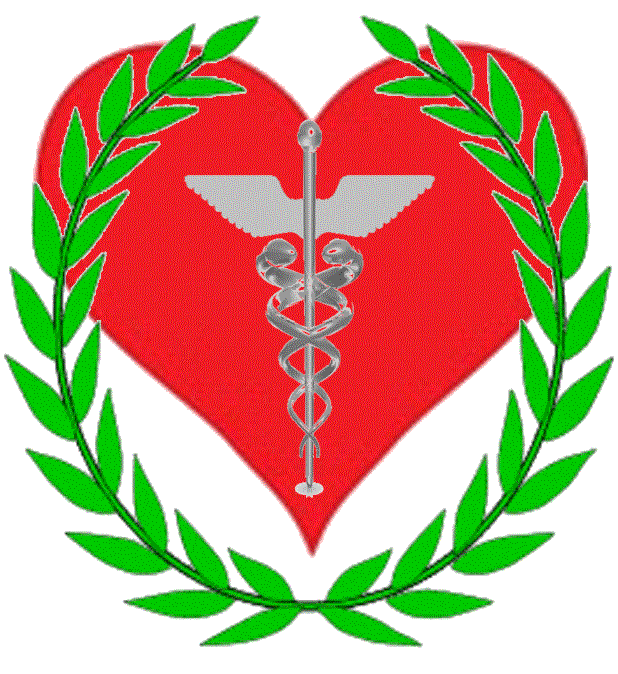 HAS OPENINGS FOR INTERNS!we desperately need WEB DESIGNERS!ADVERTISING & MEDIACOMPUTER GURUGRANT WRITING & RESEARCHwe do important work in the communityto prevent Domestic Violence & Child Abuse….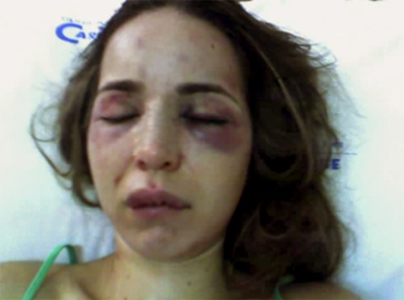 Domestic Violence Counseling Anger Management Classes Substance  Abuse Counseling            GIVE US A CALL              310-753-7860SEND RESUME TO :  normajordan@hotmail.com